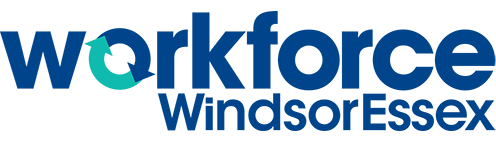 Personality-Career Type ToolInstructions:Go to https://www.16personalities.com/free-personality-test and take the test. The test will take approximately 15 minutes to complete.Once completed, answer the questions below.Reflective QuestionsWhich personality career type did you end up with?Did your results surprise you? Why or why not?Which qualities and careers would your type best be associated with? Explain.Do these qualities or careers that were suggested to you align with your current career goal? Why or why not?